السيرة الذاتية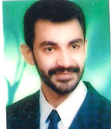 الاســم الرباعي واللقب   : سلام حسين علوان احمد الدليمي       تاريخ الميـلاد  :       7 / 4/1975	الحالة الزوجية :        متزوجعـــــدد الأولاد  :      4  الديـــــــــــانة   :      مسلم    التـخـصــص    :         اللغة العربية/ فرع اللغةالوظيفــــــة     :        تدريسيالدرجة العلمية :     استاذ دكتورعنوان العمل   :        الجامعة المستنصرية/كلية التربية الاساسية /قسم اللغة العربيةالهاتف النقال  :       07901193316البريد إلالكتروني : salamhussain75@yahoo.com    أولاً : المؤهلات العلمية .ثانياً : التدرج الوظيفي .  ثالثاً : التدريس الجامعي .رابعاً : المقررات الدراسية التي قمت بتدريسها.    خامساً: ( الاطاريح ، الرسائل ) التي أشرف عليها:سادساً: المؤتمرات والندوات العلمية وورش العمل التي شارك فيها.سابعا : الأنشطة العلمية الاخرى . ثامنا: المشروعات البحثية فى مجال التخصص لخدمة البيئة والمجتمع أو تطوير التعليم.تاسعا: عضوية الهيئات العلمية المحلية والدولية .               عاشراً: كتب الشكر ، الجوائز  و شهادات التقدير.حادى عشر :الكتب المؤلفة أو المترجمة.ثاني عشر :اللغــات  التي تجيدها.        العربية            الانكليزيةBiographyFull name and surname : Salam Hussein Alwan Ahmed Al-Dulaimi    Date of Birth : 7/4/1975                                                           Marital Status: MarriedNumber of boys: 4 Religion: Muslim Specialization : Arabic Language / Language BranchJob Title : TeachingDegree : ProfessorWork Address: Al-Mustansiriya University / College of Basic Education / Department of Arabic LanguageMobile : 07901193316Email : salamhussain75@yahoo.com       First: Academic qualifications.   Second: Career progression.  Third: University teaching.  Fourth: The courses you have taught.       Fifth: (theses, letters) supervised by:   Sixth: Conferences, scientific seminars and workshops in which he participated.    Seventh: Other scientific activities.     Eighth: Research projects in the field of specialization to serve the environment and society or develop education.Ninth: Membership of local and international scientific bodies.Tenth: Letters of thanks, awards and certificates of appreciation.   Eleventh: Books written or translated.   Twelfth: Languages you are fluent in.Arabic                                                                                                                                                                                    ü Englishالدرجة العلميةالجامعةالكليـــة التاريخبكالوريوسبغدادالاداب1997الماجستيربغدادالاداب27/7/2000الدكتوراهبغدادالاداب16/1/2015    دبلوم عام ـــــــــــــــــــــــــــــــــتالوظيفةالجهةالفترة من – الى1مقرر دراسات علياقسم اللغة العربية /كلية التربية الاساسيةمن 12/1/2012 الى 1/1/20142مسؤول شعبة البحث والتطوير1/1/2015من 1/1/2015 الى 1/9/20153امين مجلس كلية كلية التربية الاساسية في الجامعة المستنصرية1/ 2/ 2020الى 15/12/20224مسؤول شعبة ضمان الجودة والاداء الجامعيكلية التربية الاساسية في الجامعة المستنصرية15/12/2022 الى الانتالجهة  (المعهد / الكلية)الجامعةالفترة  من – الى1كلية التربيةالمستنصرية 2002 – 20082كلية التربية الاساسيةالمستنصرية2008 –  الى الانتالقســـمالمـــــادةالسنـــــة1قسم اللغة العربيةالنحو20082قسم التربية الاسلاميةالنحو20093قسم اللغة العربيةالبلاغة20094قسم اللغة العربيةالصرف2009قسم اللغة العربيةالمعجم20103قسم الرياضة/قسم معلم الصفوف الاولىالعربية العامة20104قسم اللغة العربيةالنحو2010 – 2016   5قسم اللغة العربية/ماجستيردراسات لغوية2013-2016  6 قسم طرائق تدريس اللغة العربية/ دكتوراهدراسات لغوية20137قسم اللغة العربيةدراسات لغوية2014 – 20188قسم طرائق تدريس اللغة العربية/ دكتوراهدراسات لغوية20199قسم اللغة العربيةالنحو202010قسم اللغة العربيةالنحو202111قسم اللغة العربيةالنحو2022تاسم الأطروحة  أو  الرسالةالقســـمالسنــة1دلالة الأبنية الصرفية في شعر عمرو بن احمر الباهلي /ماجستيراللغة العربية2012 2الحقول الدلالية في ديواني بريد الغربة وبريد العودة للجواهري /ماجستيراللغة العربية20133دلالة أبنية الأسماء في ديوان الوأواء الدمشقي /ماجستيراللغة العربية20144ادوات الطلب في ديوان ابن هانئ الاندلسي دراسة تفسيريةاللغة العربية20155المباحثُ النحويةُ في كتابي اللآلئ العبقرية في شرح العينية الحميرية وموضح أسرار النحو للفاضل الهندي                    (ت1137هـ)اللغة العربية2019 6مظاهر الإتساق  اللفظية الأداتية في كتاب الفخري في الآداب السلطانية                           والدول الاسلامية لمحمد بن علي بن طباطبا (ت709 هـ)اللغة العربية20217المباحث النحوية في كتاب طبقات الشافعية الكبرى لتاج الدين السبكي(771هـ)اللغة العربية2022تالعنوان السنــة مكان أنعقادهانوع المشاركة 
( بحث / بوستر حضور)1 تبسيط الاجراءات الخاصة بقسم البحث والتطوير وقسم شؤون الطلبة 2015الجامعة المستنصريةورشة عمل2الجدول الالكتروني2016الجامعة المستنصريةورشة عمل3نظام المقررات الدراسية2019كلية التربية الاساسيةورشة عمل4الكلمات القرانية التي تفهم خطأ2020كلية التربية الاساسيةورشة عمل5خطوات كتابة البحث العلمي2020كلية التربية الاساسيةورشة عمل6المشاركة في المؤتمرات2021كلية التربية الاساسيةلجنة تحضيريةتأسم البحثمحل النشرالسنة1قبلُ و بعدُ في القران الكريمقبس العربية/كلية التربية الاساسية10/5/20102(( إن ْ هذان لساحران)) بين اللهجة العربية والتخطئة الكتابيةمجلة جامعة الانبار للغات والاداب1/6/20103جعل وما جرى مجراها في القران الكريم بين المعجميين والمفسرينمجلة كلية التربية الاساسية15/6/20104النقد النحوي عند ابن هشام في اوضح المسالكمجلة كلية التربية الاساسية24/10/2010  5دلالة الصفة المشبهة في شعر عمرو بن احمر الباهلي مجلة كلية الآداب /جامعة بغدادبحسب الكتاب ذي العدد 238 في 12/5/20136الفاظ الجيش والوظائف والاسلحة / دراسة في نظرية الحقول الدلالية في شعر الجواهري مجلة كلية التربية الاساسية /الجامعة المستنصريةبحسب الكتاب ذي العدد 429 في 30/5/2015 7اسما الزمان والمكان ودلالتهما في ديوان الوأواء الدمشقيمجلة كلية التربية الاساسية/ الجامعة المستنصرية2015  8الشاهد القرآني عند مهذب الدين المهلبي في كتابه نظم الفرائدجامعة بغداد / كلية العلوم الاسلامية31/12/20169البغض وما جرى مجراه في التعبير القرآنيمجلة كلية التربية الاساسية /الجامعة المستنصرية9 / 201710ابنية الفعل الثلاثي المجرد ودلالتها في ديوان عمرو بن احمر الباهليمجلة كلية التربية للبنات2018 11جملة النهي في ديوان بن هانئ الاندلسي /ادوات الطلب في ديوان بن هانئ الاندلسي / دراسة تفسيريةمجلة ميسان للدراسات الاكاديمية6 / 201912الفاظ التشييد في القران الكريممجلة البحوث والدراسات الاسلامية9 / 202013انماط الجملة في سورة الحديد/ دراسة نحويةمجلة كلية الامام الاعظم9/202114القرينة المعجمية واثرها في توجيه الدلالة في كتاب اصلاح غلط ابي عبيدمجلة نسق / كلية التربية ابن رشد 30/6/202215مظاهر الاتساق الوصلية : (التعليل) في كتاب الفخري في الاداب السلطانية والدول الاسلامية لمحمد بن علي بن طباطبا ( ت 709 هـ)مجلة كلية التربية الاساسية / الجامعة المستنصرية/2022  عضو هيئة تحرير مجلة كلية التربية الاساسية ( الخبير اللغوي لبحوث اللغة العربية )   عضو هيئة تحرير مجلة الفارابي للعلوم الانسانيةتكتاب الشكر أو الجائزة أو شهادة التقديرالسنةالجهةالجهة1كتاب شكر2004الجامعة المستنصريةكلية التربية 2كتاب شكر2004الجامعة المستنصريةكلية التربية 3كتاب شكر2012الجامعة المستنصريةكلية التربية الاساسية4كتاب شكر2014الجامعة المستنصريةكلية التربية الاساسية5كتاب شكر2014الجامعة المستنصريةكلية التربية الاساسيةكتاب شكر2015الجامعة المستنصريةكلية التربية الاساسية7شهادة تقديرية2015الجامعة المستنصريةكلية التربية الاساسية8شكر وتقدير 2016الجامعة المستنصرية كلية التربية9شكر وتقدير2016الجامعة المستنصريةكلية التربية الاساسية10شهادة تقديرية 2017الجامعة المستنصريةكلية التربية الاساسية11شكر وتقدير2018الجامعة المستنصريةكلية التربية الاساسيةشكر وتقدير2018الجامعة العراقيةكلية الاداب12شكر وتقدير2019الجامعة العراقيةكلية الاداب13شكر وتقدير2020الجامعة المستنصريةكلية التربية الاساسية14شكر وتقدير2020وزارة التعليم العالي والبحث العلمي15شكر وتقدير2021وزارة التعليم العالي والبحث العلمي16شكر وتقدير2022وزارة التعليم العالي والبحث العلمي17شكر وتقدير2023وزارة التعليم العالي والبحث العلميتأسم الكتابسنة النشر1الالتفات في القران الكريم2016DegreeUniversityCollege DateBachelorBaghdadArts1997MasterBaghdadArts27/7/2000PhdBaghdadArts16/1/2015    General Diploma tFunctionEntityPeriod From – To1Postgraduate CourseDepartment of Arabic Language / College of Basic Educationfrom 12/1/2012 To 1/1/20142Head of R&D Division1/1/2015From 1/1/2015 To 1/9/20153Secretary of the College Council Faculty of Basic Education at Al-Mustansiriya University1/ 2/ 2020To 15/12/20224Head of Quality Assurance and University Performance DivisionFaculty of Basic Education at Al-Mustansiriya University15/12/2022 until nowtEntity (Institute / College)UniversityPeriod From – To1College of EducationAl Mustansiriya 2002 – 20082College of Basic EducationAl Mustansiriya2008 – PresenttsectionArticleSunnah1Department of Arabic LanguageAs20082Department of Islamic EducationAs20093Department of Arabic LanguageRhetoric20094Department of Arabic LanguageExchange2009Department of Arabic Languagelexicon20103Sports Department/First Grades Teacher SectionGeneral Arabic20104Department of Arabic LanguageAs2010 – 2016   5Arabic Language Department/MasterLanguage Studies2013-20166 Department of Arabic Language Teaching Methods / PhDLanguage Studies20137Department of Arabic LanguageLanguage Studies2014 – 20188Department of Arabic Language Teaching Methods / PhDLanguage Studies20199Department of Arabic LanguageAs202010Department of Arabic LanguageAs202111Department of Arabic LanguageAs2022tName of thesis or thesisSectionSunnah1The significance of morphological buildings in the poetry of Amr bin Ahmar Al-Bahili / MasterArabic Language2012 2Semantic fields in the Diwani of the Alienation Post and the Return Mail of the Jeweler / MasterArabic Language20133The significance of the buildings of names in the Diwan of Al-Awa Al-Dimashqi / MasterArabic Language20144Demand tools in the Diwan of Ibn Hani Al-Andalusi - an explanatory studyArabic Language20155Grammatical investigations in my book The Genius Pearls in Explaining the Himyarite Eye and Explaining the Secrets of Grammar by the Indian Fadil(d. 1137 AH)Arabic Language2019 6Manifestations of instrumental verbal consistency in the book Al-Fakhri fi Al-Adab Al-Sultaniya wa Al-Awlad Al-Islamiyya by Muhammad bin Ali bin Tabataba (d. 709 AH)Arabic Language20217Grammatical investigations in the book Tabaqat al-Shafi'i al-Kubra by Taj al-Din al-Subki (771 AH)Arabic Language2022tAddress Sunnah Placekind Participation 
( Search / Poster Attendance)1Simplifying the procedures of the Research and Development Department and the Student Affairs Department 2015Al-Mustansiriya UniversityWorkshop2Electronic Table2016Al-Mustansiriya UniversityWorkshop3Course System2019College of Basic EducationWorkshop4Quranic words that are misunderstood2020College of Basic EducationWorkshop5Steps to write a scientific research2020College of Basic EducationWorkshop6Participation in conferences2021College of Basic EducationPreparatory CommitteetSearch NamePublishing placeSunnah1Before and after in the Holy QuranQabas Al-Arabiya / College of Basic Education10/5/20102((These are two magicians)) between the Arabic dialect and the biblical errorAnbar University Journal of Languages and Literature1/6/20103Making and what happened in the Noble Qur'an between lexicographers and interpretersJournal of the College of Basic Education15/6/20104Grammatical criticism of Ibn Hisham in the clearest pathsJournal of the College of Basic Education24/10/20105The significance of the suspicious adjective in the poetry of Amr bin Ahmar Al-Bahili Journal of the College of Arts / University of BaghdadAccording to the book No. 238 on 12/5/20136Army words - jobs and weapons / a study in the theory of semantic fields in the poetry of the jeweler Journal of the College of Basic Education / Al-Mustansiriya UniversityAccording to the book No. 429 on 30/5/2015 7The names of time and place and their significance in the Diwan of Damascene SheltersJournal of the College of Basic Education / Al-Mustansiriya University2015 8The Qur'anic witness according to Muhdhab al-Din al-Muhalabi in his book Nazm al-Fara'idUniversity of Baghdad / College of Islamic Sciences31/12/20169Hatred and what happened in the Qur'anic expressionJournal of the College of Basic Education / Al-Mustansiriya University9 / 201710The structures of the abstract triple verb and its significance in the Diwan of Amr bin Ahmar Al-BahiliJournal of the College of Education for Girls2018 11The sentence of prohibition in the Diwan of Bin Hani Al-Andalusi / Tools of demand in the Diwan of Bin Hani Al-Andalusi / an explanatory studyMaysan Journal for Academic Studies6 / 201912Construction words in the Holy QuranJournal of Research and Islamic Studies9 / 202013Sentence patterns in Surat Al-Hadid / grammatical studyJournal of Imam Al-Azam College9/202114The lexical presumption and its impact on directing the significance in the book Fixing the Mistake of Abi ObaidFormat Magazine / Faculty of Education Ibn Rushd 30/6/202214Manifestations of Connection Consistency: (Reasoning) in the Book of Al-Fakhri fi Al-Adab Al-Sultaniya and Islamic Countries by Muhammad bin Ali bin Tabataba (d. 709 AH)Journal of the College of Basic Education / Al-Mustansiriya University4 /2022Member of the Editorial Board of the Journal of the College of Basic Education (linguistic expert for Arabic language research) Member of the Editorial Board of Al-Farabi Journal for Human SciencestThank you letter, award or certificate of appreciationSunnahEntityEntity1Thank you letter2004Al-Mustansiriya UniversityCollege of Education 2Thank you letter2004Al-Mustansiriya UniversityCollege of Education 3Thank you letter2012Al-Mustansiriya UniversityCollege of Basic Education4Thank you letter2014Al-Mustansiriya UniversityCollege of Basic Education5Thank you letter2014Al-Mustansiriya UniversityCollege of Basic EducationThank you letter2015Al-Mustansiriya UniversityCollege of Basic Education7Certificate of Appreciation2015Al-Mustansiriya UniversityCollege of Basic Education8Acknowledgements 2016Al-Mustansiriya University College of Education9Acknowledgements2016Al-Mustansiriya UniversityCollege of Basic Education10Certificate of Appreciation 2017Al-Mustansiriya UniversityCollege of Basic Education11Acknowledgements2018Al-Mustansiriya UniversityCollege of Basic EducationAcknowledgements2018Iraqi UniversityFaculty of Arts12Acknowledgements2019Iraqi UniversityFaculty of Arts13Acknowledgements2020Al-Mustansiriya UniversityCollege of Basic Education14Acknowledgements2020Ministry of Higher Education and Scientific Research15Acknowledgements2021Ministry of Higher Education and Scientific Research16Acknowledgements2022Ministry of Higher Education and Scientific Research17Acknowledgements2023Ministry of Higher Education and Scientific ResearchtBook NameYear of publication1Pay attention to the Holy Quran2016